How to Help a Friend in NeedListen to a friend with concern and feeling—just talking to a friend and letting them know they are not alone can make a big difference.Be especially concerned if someone tells you they have made detailed suicide plans and/or obtained a means of hurting themselves.If you find a friend in crisis, find a responsible adult who can help—teachers, school counselors, school psychologists or other school staff.If you suspect a friends is in crisis, tell someone immediately—even if you’re unsure they are serious. Use the LIFE Model(from The Jason Foundation)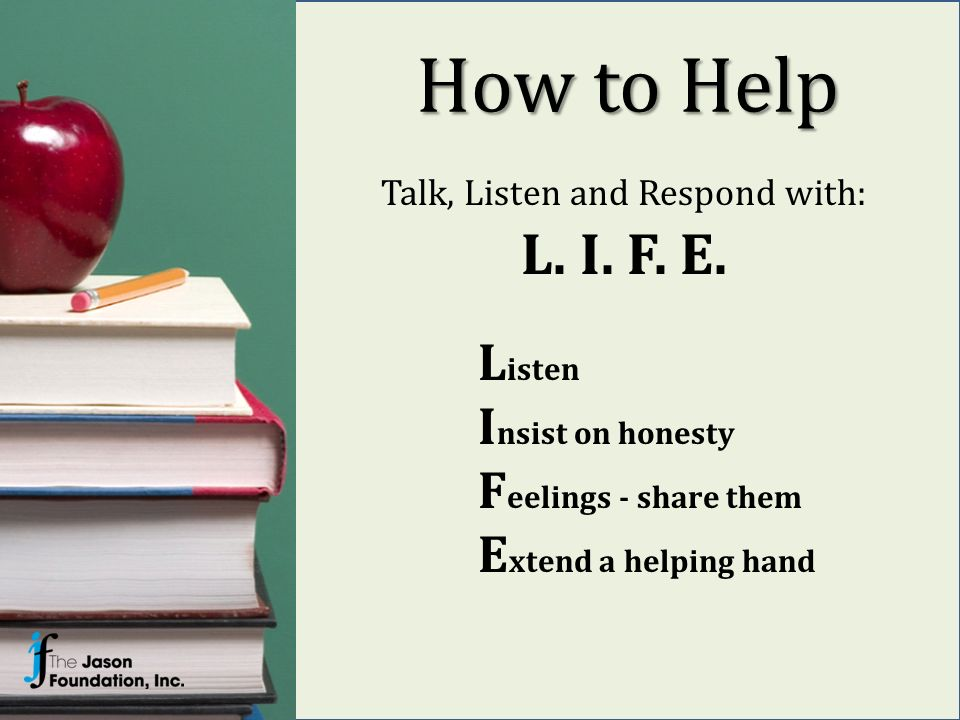 Resources for TeensNational Institute of Mental Health https://www.nimh.nih.gov/index.shtmlNational Suicide Prevention Lifeline  https://suicidepreventionlifeline.org/American Association of Suicidology https://suicidology.org/National Association of School Psychologists https://nasponline.org/suicidepreventionReferenceswww.sprc.org-featured_resources/customized/teens.aspwww.suicidepreventionlifeline.orgwww.jasonfoundation.comSuicide Prevention and Intervention by Lieberman, Poland, and Cowan (2006)*Adapted from Boone County School Psychologists BrochureSuicide Warning Signs for a Friend in CrisisVerbal and written statements about death and dyingThreatening to hurt or kill oneselfFeeling hopeless; Feeling trapped like there's no way outFeeling of rage or uncontrolled angerActing reckless or engaging in risky behaviorDramatic changes in behaviorMood swings or sudden change in personalityFascination with death and dyingGiving away prized possessions or making out a willWorsening school performanceWithdrawal from family and friendsNeglecting appearanceIncreasing alcohol and drug useFeeling anxious or agitatedIncrease/Decrease in sleepSeeing no reason to live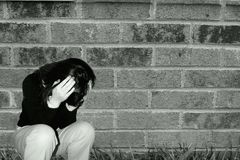 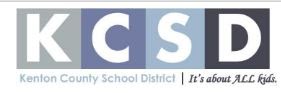 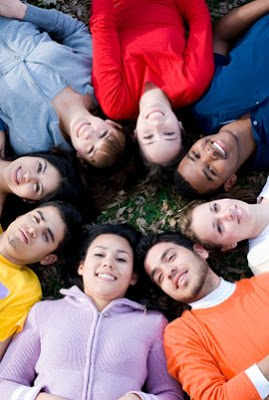 Possible TriggersPossible events that may trigger a friend to talk or think about suicide:Getting into trouble with authoritiesBreakup with a boyfriend or girlfriendDeath of a loved one or significant personal lossKnowing someone who died by suicideBullying or victimizationFamily conflict or dysfunctionAcademic crisis or school failureDisappointment or rejectionAbuse or traumaSeparation from family and friends